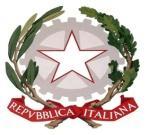 ISTITUTO DI ISTRUZIONE SUPERIORE STATALE“ ROSINA SALVO “- TRAPANISede: Via Marinella, 1 – 91100 TRAPANI – Tel 0923 22386 – Fax:0923 23505 -E-mail (PEC):tpis031005@pec.istruzione.it – E-mail (PEO):tpis031005@istruzione.itCodice meccanografico: TPIS031005 – C.F. 93072110815 - sito internet www.rosinasalvo.edu.itFunzione Strumentale Area 3Comunicazione n. 32                                                       Trapani, 12/03/2024      Agli alunni e ai docenti delle classi dell’Istituto                                                Al personale ATA e al DSGAAl Sito e al R. E.OGGETTO: “LA FORZA DELLE DONNE” - INVITO ALLA PARTECIPAZIONE DA REMOTONell’ambito delle iniziative volte alla sensibilizzazione verso i diritti delle donne e alla promozione della consapevolezza tanto rispetto alle conquiste sociali, politiche ed economiche ottenute, quanto alle disuguaglianze di genere ancora esistenti,  il giorno 13 marzo, con inizio alle ore 9:00, nel salone di Rappresentanza del Palazzo del  Governo  si terrà un evento che  potrà essere seguito online all’indirizzo youtube.com/@prefetturaditrapani3750. Tutti gli  studenti e  le studentesse sono invitati a partecipare.Si allega locandina.Prof.ssa Enza Messina F.S.3Firma autografa sostituita a mezzo stampa                                            art.3,c. 2, D.Lgs.n.39/93